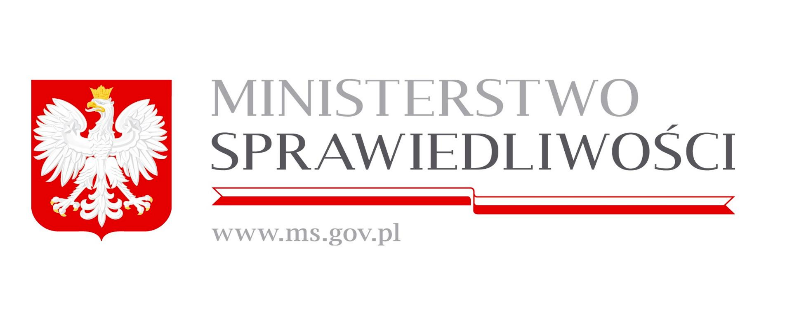 Wydział ds. Edukacji PrawnejMinisterstwo SprawiedliwościNarkotyki – co Ci grozi?Zagadnienia wstępne (slajd 1-2) [slajd 1]Kwestie organizacyjne[slajd 2]Cele przeprowadzenia lekcji:  - zapoznanie uczniów z pojęciami: narkotyk, narkomania;- przedstawienie uczniom podziału narkotyków na twarde i miękkie i skutków ich działania;- omówienie możliwych konsekwencji używania, posiadania, wytwarzania i rozprowadzania narkotyków;- sprawdzenie wiedzy uczniów na temat faktów i mitów dotyczących narkotyków;- poinformowanie uczniów, gdzie powinni szukać pomocy w przypadku wystąpienia problemu związanego z narkotykami.Pojęcia i podział narkotyków(slajdy 3 -13)[slajd 3][Wprowadzenie]W ostatnich latach narkomania stała się także w Polsce jednym z najgroźniejszych zjawisk społecznych obejmujących niezależnie od wieku, płci, wykształcenia, regionu zamieszkania wszystkie grupy społeczne. Zjawisko narkomanii, w szczególności wśród młodzieży jest uważane za przejaw demoralizacji i niesie za sobą szereg negatywnych konsekwencji.[Pytanie]Czym jest narkotyk?Narkotykami nazywamy środki odurzające, substancje psychotropowe i psychoaktywne pochodzenia naturalnego lub syntetycznego działające na ośrodkowy układ nerwowy. Podstawa prawna: art. 4 pkt 11a, 25c i 26c ustawy z dnia 29 lipca 2005 r. o przeciwdziałaniu narkomanii. Ustawa ta reguluje większość kwestii prawnych związanych z narkotykami.[slajd 4]Narkotyki ze względu na prawdopodobieństwo uzależnienia się od nich dzielimy na twarde i miękkie. [slajd 5]Narkotyki twarde wywołują bardzo silne uzależnienie fizyczne. Należą do nich m.in.:- amfetamina;- kokaina;- heroina;- morfina.Amfetamina to narkotyk syntetyczny o działaniu pobudzającym ośrodkowy układ nerwowy. Zwykle występuje w formie białego proszku, ale może także być dostępny w tabletkach, kapsułkach lub pod postacią beżowego proszku. Amfetamina może być wciągana do nosa, a także przyjmowana doustnie lub dożylnie. Skutki jednorazowego przyjęcia amfetaminy to m.in. uczucie zniesienia zmęczenia, euforia, zwiększenie inicjatywy, potrzeba działania, nasilenie pragnień seksualnych, zmniejszenie łaknienia i potrzeby snu, a także subiektywne poczucie większej wydolności fizycznej i psychicznej. Użycie amfetaminy może jednak nasilać zachowania agresywne. Do skutków zdrowotnych wynikających z regularnego używania amfetaminy należą problemy sercowo-naczyniowe, oddechowe, neurologiczne i psychiatryczne. Warto nadmienić, że tabletki zawierające amfetaminę mogą wyglądać podobnie jak tabletki ecstasy. Pochodną amfetaminy jest metamfetamina, której działanie stymulujące ośrodkowy układ nerwowy może być dużo silniejsze.Kokaina jest substancją pochodzącą z liści krzewu koki. Najczęściej występuje w formie białego proszku. Jej bardziej zanieczyszczona forma znana jest jako crack, który przyjmuje postać m.in. jasnobrązowych kuleczek czy białych okruchów. Kokaina w formie proszku jest głównie wciągana do nosa, może być też przyjmowana dożylnie, a także poprzez palenie lub wdychanie oparów (jako crack). Efekty użycia kokainy/cracku to m.in. doświadczenie stanu euforii, uczucia ustąpienia zmęczenia fizycznego i psychicznego, poczucia zwiększonej pewności siebie, zmniejszenia lęku społecznego, wzrostu aktywności, ale też możliwa jest zwiększona gotowość do prezentowania zachowań agresywnych. Regularne i długotrwałe używanie kokainy może powodować uzależnienie oraz wywoływać choroby układu sercowo-naczyniowego, nerwowego oraz zaburzenia psychiczne.Heroina to półsyntetyczna substancja należąca do grupy opioidów. Heroina jest narkotykiem bardziej rozpowszechnionym wśród dorosłych użytkowników niż wśród młodzieży. Przyjmuje postać proszku koloru od białego do brązowego, a jej bardziej zanieczyszczona forma, tzw. brązowa heroina, może mieć wygląd brązowych kryształków. Sposoby przyjmowania heroiny mogą obejmować inhalowanie dymu po jej podgrzaniu, wciąganie proszku do nosa, podawanie podskórne lub dożylne. Skutki przyjęcia heroiny odczuwane są jako zmniejszenie uczucia bólu, głodu, lęku, uczucie wewnętrznego spokoju, niekiedy euforii, spowolnienie psychoruchowe czy senność. Regularne i długotrwałe używanie heroiny prowadzi do uzależnienia oraz poważnych problemów zdrowotnych. Morfina jest silnie działającym lekiem przeciwbólowym z grupy opioidów, nazywanych narkotycznymi lekami przeciwbólowymi. Jej stosowanie jest niezwykle ważne w medycynie, jednakże nieprawidłowe użycie, bez wiedzy i nadzoru lekarza może prowadzić do silnego uzależnienia oraz problemów zdrowotnych. Nawet jednorazowe użycie któregokolwiek z twardych narkotyków może spowodować poważne konsekwencje zdrowotne, które mogą skończyć się śmiercią. [slajd 6]Narkotyki miękkie mają mniejsze właściwości uzależniające od narkotyków twardych, jednak ich przyjęcie również niesie za sobą ryzyko wystąpienia bardzo poważnych konsekwencji zdrowotnych. Do narkotyków miękkich należą m.in.:Marihuana i haszysz, które wytwarzane są z konopi indyjskich, tj. roślin zawierających wiele substancji aktywnych, z których główną jest tetrahydrokanabinol (THC). Marihuana występuje w postaci suszu i jest mieszanką suchych liści i kwiatostanów żeńskich konopi indyjskich. Natomiast haszysz jest żywicą z kwiatostanów żeńskich zmieszanych z kwitnącymi szczytami i pędami roślin żeńskich, która może przyjmować formę brązowych lub czarnych kulek/kostek.Najczęstszą drogą przyjmowania marihuany i haszyszu jest palenie, choć w Europie powszechne jest także mieszanie konopi indyjskich z tytoniem. Znane jest też spożywanie ich z żywnością. Skutki użycia marihuany i haszyszu w małych dawkach to uczucie euforii, odprężenia i lekkiego podniecenia. W przypadku ich jednorazowego użycia może wystąpić również spadek koncentracji, pogorszenie sprawności psychofizycznej oraz zmniejszenie samokontroli i zahamowań. Używanie konopi indyjskich, szczególnie w dużych dawkach, połączonych np. z alkoholem, może powodować doświadczenie silnego lęku lub wywołać objawy psychotyczne, np. omamy. Przewlekłe, wieloletnie używanie marihuany i haszyszu może skutkować uzależnieniem, którego znaną formą jest tzw. zespół amotywacyjny objawiający się m.in. apatią, spadkiem zainteresowań i ogólnej aktywności, niechęcią do podejmowania działania, trudnościami z koncentracją i problemami z przyswajaniem nowych informacji. LSD (dietyloamid kwasu lizergowego) jest substancją półsyntetyczną należącą do grupy halucynogenów. Jako środek halucynogenny ma działanie psychomimetyczne, co oznacza wywoływanie omamów przy niezbyt nasilonych zaburzeniach świadomości oraz procesów poznawczych. Narkotyk ten ma postać białego, krystalicznego proszku, przy czym na rynku narkotykowym popularne są nasączone nim papierki, kapsułki, tabletki i kolorowe bibułki. LSD najczęściej stosowane jest doustnie i podjęzykowo. Podobnie jak w przypadku innych substancji halucynogennych, użycie LSD powoduje uczucie zmienionego stanu świadomości, nastroju euforycznego, iluzji, oraz omamów wzrokowych. Należy pamiętać, że używanie LSD nasila problemy psychiczne, prowadzi do nawracających stanów paniki, depresji oraz myśli samobójczych.Do grupy grzybów o właściwościach psychoaktywnych najczęściej zalicza się grzyby zawierające psylocynę lub psylocybinę. Najczęściej są przyjmowane doustnie, jako suszone lub surowe, a w postaci sproszkowanej mogą być palone razem z marihuaną. Ze względu na właściwości halucynogenne spożycie małych dawek może skutkować zaburzeniami postrzegania, myślenia i nastroju, przy jednoczesnym zachowaniu świadomości. Ponadto ich spożycie może zaburzać funkcjonowanie pamięci i ogólnej orientacji.Nazwą ecstasy określa się substancję syntetyczną MDMA. Najczęściej występuje ona w formie tabletek, choć może być dostępna także w postaci kapsułek lub proszku.  Najczęstszą formą przyjmowania tego narkotyku jest połykanie. Użycie ecstasy wpływa stymulująco na ośrodkowy układ nerwowy. Narkotyk ma także działanie halucynogenne, określane często jako zwiększenie wrażliwości zmysłowej. Po zażyciu następuje m.in. wzrost ciśnienia krwi i przyspieszenie akcji serca. Osoby używające ecstasy doświadczają uczucia zmienionego stanu świadomości, nastroju euforycznego, a także nadpobudliwości, wyostrzonego postrzegania barw i dźwięków. Po użyciu ecstasy mogą pojawić się również zaburzenia psychotyczne, np. omamy wzrokowe. Regularne używanie tego narkotyku może skutkować m.in. utrzymywaniem się stanów psychotycznych i w konsekwencji problemami ze zdrowiem psychicznym.Nie należy zapominać także o niebezpieczeństwie związanych z wejściem na rynek dopalaczy, które są nowymi substancjami psychoaktywnymi. To środki wytwarzane w laboratoriach chemicznych, należą do nich np. BZP, MDPV czy mefedron, a także znane wcześniej substancje naturalne, np. szałwia wieszcza. Dopalacze dzielą się na dwie grupy nowych substancji psychoaktywnych – syntetyczne kanabinoidy i syntetyczne katynony. Syntetyczne kanabinoidy działają podobnie jak tetrahydrokanabinol (THC) i palone wywołują efekty zbliżone do użycia np. marihuany. Natomiast syntetyczne katynony są nową grupą substancji stymulujących. Dopalacze mogą występować w bardzo zróżnicowanej formie, jednakże dla użytkowników najczęściej dostępne są w postaci proszku, tabletek, kapsułek, soli lub mieszanek ziołowych. W zależności od postaci dopalaczy istnieje wiele dróg ich zażywania. Najpopularniejszymi są palenie, połykanie, wciąganie do nosa i wstrzykiwanie. W związku z tym, że substancje zawarte w dopalaczach są najczęściej nowe, skutki ich użycia nie są do końca znane. Dopalacze mogą zawierać bowiem wiele różnych substancji aktywnych, co może dodatkowo potęgować lub zmieniać ich pierwotne działanie. Różny jest też poziom zanieczyszczeń substancji zawartych w sprzedawanych produktach. Użycie tych środków może zatem prowadzić do nieprzewidywalnych konsekwencji zdrowotnych i grozić poważnymi zatruciami.Źródło: Ryzyko używania narkotyków przez młodzież. Poradnik dla pracowników szkół i placówek oświatowych oraz rodziców, red. D. Macander, ORE, Warszawa 2014.[slajd 7]Istnieją także inne substancje odurzające zagrażające życiu i zdrowiu, Należą do nich m.in.:- klej butapren;- gaz butan;- farby;- lakiery;- rozpuszczalniki.Należą do kategorii substancji wziewnych. Inhalowanie się nimi jest bardzo niebezpieczne, ponieważ istnieje cienka granica między dawką odurzającą, a dawką powodującą utratę przytomności, a nawet śmierć.[slajd 8]Używanie narkotyków polega na wprowadzaniu ich do organizmu człowieka, niezależnie od drogi podania, Na przykład poprzez palenie, wdychanie, podawanie dożylne.Natomiast używanie szkodliwe to używanie narkotyków powodujące szkody somatyczne (fizyczne) lub psychiczne, np. trudności w zachowaniu koncentracji, utratę zainteresowań oraz nietypowe zachowania.Podstawa prawna: art. 4 pkt 30 i 31 ustawy z dnia 29 lipca 2005 r. o przeciwdziałaniu narkomanii.[slajd 9][Pytania]Czym jest uzależnienie od narkotyków? Czy to jest to samo co narkomania?Kto jest zagrożony uzależnieniem i kim jest osoba uzależniona.Uczniowie mogą udzielać odpowiedzi indywidualne lub naradzić się w grupach, a następnie przedstawić stanowisko. Odpowiedzi znajdują się na następnych slajdach.[slajd 10]Uzależnienie od narkotyków to stan polegający na konieczności przyjmowania przez osobę uzależnioną środków odurzających. Konieczność ta nie musi wynikach z chęci osoby uzależnionej. Jest spowodowana szkodliwym wpływem narkotyku na organizm, który sprawia, że uzależniony nie potrafi odmówić kolejnej dawki, ponieważ odczuwa tzw. głód narkotykowy.Szczegółowa definicja uzależnienia od narkotyków znajduje się w art. 4 pkt 29 ustawy z dnia 29 lipca 2005 r. o przeciwdziałaniu narkomanii. [slajd 11]Narkomania to stałe lub okresowe używanie w celach innych niż medyczne narkotyków, w wyniku czego może powstać lub powstało uzależnienie od nich. Podstawa prawna: art. 4 pkt 11 ustawy z dnia 29 lipca 2005 r. o przeciwdziałaniu narkomaniiNależy pamiętać, że istnieją narkotyki, które wykorzystuje się w medycynie. Na przykład morfina jest silnym środkiem przeciwbólowym, który może być bezpiecznie stosowany pod ścisłą kontrolą lekarza.[slajd 12]Osoba zagrożona uzależnieniem to osoba, u której zespół zjawisk psychicznych i oddziaływań środowiskowych stwarza duże prawdopodobieństwo powstania uzależnienia od narkotyków.Podstawa prawna: art. 4 pkt 14 ustawy z dnia 29 lipca 2005 r. o przeciwdziałaniu narkomanii.Do grupy zagrożonej uzależnieniem należy młodzież. Przyczynami sięgania przez nią po narkotyki mogą być problemy osobiste, takie jak brak wsparcia rodziców, a także presja ze strony rówieśników i chęć zaimponowania im w celu uzyskania akceptacji.[slajd 13]Osoba uzależniona to osoba, która w wyniku używania narkotyków albo używania ich w celach medycznych znajduje się w stanie uzależnienia od nich.Podstawa prawna: art. 4 pkt 15 ustawy z dnia 29 lipca 2005 r. o przeciwdziałaniu narkomanii.Osoba uzależniona nie potrafi normalnie funkcjonować bez kolejnej dawki narkotyku. Na „głodzie” narkotykowym może wpaść w niepochamowaną złość i popełnić przestępstwo, np. kradzież lub rozbój, aby zdobyć następną dawkę. Niestety gdy uzależniony ponownie zacznie odczuwać głód cały proces może się powtórzyć i skończyć w szpitalu na skutek poważnych problemów zdrowotnych, a następnie w sądzie przez popełnione czyny. W najgorszym wypadku uzależnienie kończy się śmiercią. Sposoby dokonywania wyborów(slajdy 14-16)[slajd 14][Pytanie]Czy zastanawialiście się kiedyś nad tym, w jaki sposób dokonujemy wyboru różnych rozwiązań i podejmujemy decyzje?Uczniowie mogą udzielać odpowiedzi indywidualne lub naradzić się w grupach, a następnie przedstawić stanowisko. Sposoby dokonywania wyborów zostaną przedstawione na następnych slajdach.[slajd 15]Decyzje mogą być podejmowane racjonalnie lub impulsywnie.Racjonalnie, czyli po zastanowieniu i analizie potencjalnych korzyści i negatywnych konsekwencji każdego z możliwych rozwiązań. Taki sposób podejmowania decyzji obniża ryzyko wystąpienia negatywnych skutków. Impulsywnie, czyli pod wpływem chwili, bez analizowania potencjalnych zysków i strat. Taki sposób podejmowania decyzji wiąże się z dużym ryzykiem wystąpienia negatywnych konsekwencjiNależy pamiętać, że nasze wybory niosą za sobą pozytywne jak i negatywne  konsekwencje i warto zmniejszyć ryzyko wystąpieniach tych negatywnych poprzez racjonalne podejmowanie decyzji. [slajd 16][Zadanie]Marek jest uczniem 8 klasy szkoły podstawowej. W piątkowe popołudnie wychodząc ze szkoły spotkał kolegę z innej klasy –Damiana, który zaproponował mu zapalenie marihuany na poprawę humoru. Marek, który wcześniej nie palił marihuany, dopytywał Damiana jak ona działa i usłyszał od niego, że jak zapali to poczuje się super. Marek wahał się, analizował, przypomniał sobie jak rodzice ostrzegali go, że  palenie tytoniu jest szkodliwe. To marihuany pewnie też – pomyślał. Marek po namyśle nie skorzystał z propozycji kolegi i wrócił do domu.[Polecenie]Zastanówcie się, w jaki sposób Marek dokonał wyboru i jakich konsekwencji dzięki temu uniknął?[Odpowiedź] Marek dokonał wyboru w sposób racjonalny. Dał sobie czas na zastanowienie, przeanalizował potencjalne korzyści i negatywne konsekwencje zapalenia marihuany. Dzięki temu obniżył ryzyko negatywnych skutków, np. uzależnienia, które powoduje problemy zdrowotne i społeczne.Fakty i mity o narkotykach (slajdy 17-18)[slajd 17][Zadanie] Sprawdźcie swoja wiedzę! Które z poniższych stwierdzeń są według waszej wiedzy prawdziwe, a które fałszywe? Osoby uzależnione od narkotyków odczuwają głód narkotykowy.Marihuanę można palić bo nie uzależnia.Osoby uzależnione od narkotyków mają trudności w budowani trwałych więzi społecznych.Wdychanie farb i rozpuszczalników zagraża życiu i zdrowiu.Osoba uzależniona od narkotyków zażywa je codziennie.Okazjonalne zażywanie narkotyków chroni przed  ryzykiem uzależnienia się od nich.[slajd 18]Stwierdzenia prawdziwe:Osoby uzależnione od narkotyków odczuwają głód narkotykowy. Pojawia się on na skutek osłabienia działania narkotyku po upłynięciu określonego czasu od jego przyjęcia. Wdychanie farb i rozpuszczalników zagraża życiu i zdrowiu, ponieważ są to substancje trujące. Osoby uzależnione od narkotyków mają trudności w budowani trwałych więzi społecznych, ponieważ ich nadrzędnym priorytetem jest zdobycie kolejnej dawki narkotyku. Ponadto najbliżsi, którym zależy na zdrowiu uzależnionego nie popierają jest nałogu, co wywołuje konflikt. Stwierdzenia fałszywe:Marihuanę można palić bo nie uzależnia.Marihuana zawiera przeciętnie około 10% THC (aktywnego składnika działającego na komórki mózgu), który negatywnie wpływa na komórki nerwowe, w szczególności rozwijającego się mózgu młodych ludzi. Jak każda substancja psychoaktywna, może uzależnić.Osoba uzależniona od narkotyków zażywa je codziennie. Osoba uzależniona od narkotyków nie musi ich zażywać każdego dnia. możesz mieć okresy przerw, ale to nie świadczy o tym, że nie występuje uzależnienie.Okazjonalne zażywanie narkotyków chroni przed  ryzykiem uzależnienia się od nich.Zażywanie narkotyków zawsze związane jest z ryzykiem uzależnienia. Reakcje różnych osób na substancje psychoaktywne są odmienne. Nie można przewidzieć w jaki sposób dana osoba zareaguje na konkretny narkotyk. Ilość dawek prowadząca do uzależnienia u każdego może być inna.Konsekwencje zażycia narkotyków(slajdy 19-24)[slajd 19]Należy zapamiętać, że używanie narkotyków zawsze jest związane z ryzykiem uzależnienia. Co więcej, w im młodszym wieku ktoś zacznie używać narkotyków, tym szybciej się od nich uzależni i będzie miała większe trudności z wyjściem z nałogu.[slajdy 20-23]Konsekwencje zażycia narkotyków:Problemy z prawem, których skutkiem może być nadzór kuratora, sprawa w sądzie, a nawet pobyt w zakładzie  poprawczym oraz narażenie na kontakty z przestępcami.Zachowania  agresywne zarówno wobec znajomych, jak i obcych, mogą skutkować agresją i przemocą z ich strony (obrażeniami ciała, utratą życia).Narażenie siebie i innych na różnego rodzaju wypadki, które wynikają z nieprawidłowej oceny własnych możliwości.Nieprzewidziane skutki uboczne, które stanowią zagrożenie dla zdrowia i życia człowieka.Pogłębienie złego samopoczucia. Odczuwanie niepokoju może przerodzić się w silny lęk, przerażenie, a nawet panikę.Niektóre narkotyki wpływają obezwładniająco na ciało. Po ich zażyciu nie można ruszać rękoma, nogami, przez co osoba ich używająca staje się zależna od innych osób, które mogą wyrządzić jej krzywdę.Trudność w ocenie sytuacji, np. w zakresie bezpieczeństwa i zamiarów innych osób.Utrata kontroli nad swoim zachowaniem, brak zdolności do krytycznego myślenia. Nietypowe zachowania narażają na negatywne reakcje ze strony otoczenia, np. koleżanek i kolegów w szkole.[slajd 24]Używanie narkotyków odbiera możliwość decydowania o swoim zachowaniu. Nawet jednorazowe użycie narkotyków może prowadzić do poważnych, negatywnych konsekwencji dla Twojego zdrowia i życia.Odpowiedzialność prawna (slajdy 25-28)[Wprowadzenie]Narkomania jest czynnikiem zwiększającym prawdopodobieństwo wystąpienia zachowań niezgodnych z prawem wśród uzależnionych i innych osób związanych z rynkiem narkotyków, tj. dilerów narkotykowych, osób wytwarzających, przemycających i rozprowadzających narkotyki.Najczęściej popełniają oni przestępstwa:- o podłożu psychofarmakologicznym, tj. pod wpływem substancji psychoaktywnej, na skutek przyjęcia dużej dawki lub długotrwałego używania narkotyku;- kompulsywne o charakterze ekonomicznym, tj. w celu zdobycia pieniędzy lub narkotyków dla zaspokojenia głodu narkotykowego;- o charakterze ogólnym i przeciwko prawu antynarkotykowemu.Źródło: Przestępstwa związane z narkotykami. Próba zdefiniowania zjawiska, M. Struzik [w:] Serwis Informacyjny Narkomania nr 2 (37) 2007, s. 5.Najpowszechniejszymi przestępstwami związanymi z narkotykami wśród nieletnich są przestępstwa zawarte w rozdziale VII ustawy z dnia 29 lipca 2005 r. o przeciwdziałaniu narkomanii.[slajd 25]Posiadanie środków odurzających lub substancji psychotropowych, zagrożone jest karą pozbawienia wolności do lat 3. Jeśli jest ich znaczna ilość sprawca podlega karze pozbawienia wolności od roku do 10 lat. Natomiast w przypadku mniejszej wagi, sprawca podlega grzywnie, karze ograniczenia albo pozbawienia wolności do roku.Podstawa prawna: art. 62 ust 1, 2 i 3 ustawy z dnia 29 lipca 2005 r. o przeciwdziałaniu narkomanii.[slajd 26]Udzielanie, ułatwianie, umożliwianie użycia lub  nakłanianie innej osoby do użycia narkotyków zagrożone jest karą do 3 lat pozbawienia wolności. W przypadku dokonania ww. czynów względem małoletniego, sprawca podlega karze od 6 miesięcy do 8 lat pozbawienia wolności.Podstawa prawna: art. 58 ust 1 i 2 ustawy z dnia 29 lipca 2005 r. o przeciwdziałaniu narkomanii.[slajd 27]Udzielanie, ułatwianie, użycia albo nakłanianie do użycia narkotyków, w celu osiągnięcia korzyści majątkowej lub osobistej, jest zagrożone karą pozbawienia wolności od roku do 10 lat.Podstawa prawna: art. 59 ust 1 ustawy z dnia 29 lipca 2005 r. o przeciwdziałaniu narkomanii.[slajd 28]Prowadzenie pojazdów pod wpływem narkotyków zagrożone jest karą grzywny, ograniczenia wolności albo pozbawienia wolności do lat 2. Podstawa prawna: art. 178a § 1 ustawy z dnia 6 czerwca 1997 r. Kodeks karny.Zasady odpowiedzialności karnej nieletnich(slajd 29-33)[slajd 29]W przypadku popełnienia czynu zabronionego przez dziecko przed ukończeniem 13 roku życiu sąd stosuje tylko środki wychowawcze, tj. upomnienie, oddanie pod dozór rodzicom, opiekunom lub specjalnemu kuratorowi, albo umieszczenie w zakładzie wychowawczym.Podstawa prawna: art. 69 § 1 i 2 ustawy z dnia 6 czerwca 1997 r. Kodeks karny.[slajd 30]Sprawa nieletniego, czyli osoby, która ukończyła 13 rok życia, ale nie ukończyła 17 roku życia w momencie popełniania czynu karalnego, toczy się przed sądem rodzinnym na podstawie przepisów ustawy o postępowaniu w sprawach nieletnich.W sprawie o czyn karalny sąd rodzinny może zastosować środki wychowawcze i poprawcze wymienione w art. 6 ustawy o postepowaniu w sprawach nieletnichPodstawa prawna: art. 1 § 1 pkt 2 oraz art. 6 ustawy z dnia 29 lipca 2005 r. o przeciwdziałaniu narkomanii.[slajd 31]Po ukończeniu 17 roku życia sprawca ponosi odpowiedzialność karną. Jednakże zamiast kary sąd może zastosować środki wychowawcze, lecznicze lub poprawcze wobec osoby, która ukończyła 17 lat, ale nie ukończyła 18 lat w momencie popełnienia czynu, jeżeli popełniony czyn stanowi występek oraz okoliczności sprawy, stopień rozwoju sprawcy, jego właściwości i warunki osobiste za tym przemawiają.Podstawa prawna: art. 10 § 1 i 4 ustawy z dnia 6 czerwca 1997 r. Kodeks karny.[slajd 32][Zadanie]Zapoznajcie się z treścią art. 6 ustawy z dnia 26 października 1982 r. o postępowaniu w sprawie nieletnich.  Następnie wskażcie jakie środki wychowawcze i poprawcze sąd rodzinny może zastosować wobec nieletnich.Uczniowie mogą wykonać zadanie samodzielnie albo pracując w grupach.[Odpowiedź]Zgodnie z treścią art. 6 ustawy z dnia 26 października 1982 r. o postępowaniu w sprawie nieletnich, wobec nieletnich sąd rodzinny może: udzielić upomnienia; zobowiązać do określonego postępowania, a zwłaszcza do naprawienia wyrządzonej szkody, do wykonania określonych prac lub świadczeń na rzecz pokrzywdzonego lub społeczności lokalnej, do przeproszenia pokrzywdzonego, do podjęcia nauki lub pracy, do uczestniczenia w odpowiednich zajęciach o charakterze wychowawczym, terapeutycznym lub szkoleniowym, do powstrzymania się od przebywania w określonych środowiskach lub miejscach albo do zaniechania używania alkoholu lub innego środka w celu wprowadzania się w stan odurzenia; ustanowić nadzór odpowiedzialny rodziców lub opiekuna;ustanowić nadzór organizacji młodzieżowej lub innej organizacji społecznej, zakładu pracy albo osoby godnej zaufania – udzielających poręczenia za nieletniego; zastosować nadzór kuratora; skierować do ośrodka kuratorskiego, a także do organizacji społecznej lub instytucji zajmujących się pracą z nieletnimi o charakterze wychowawczym, terapeutycznym lub szkoleniowym, po uprzednim porozumieniu się z tą organizacją lub instytucją; orzec zakaz prowadzenia pojazdów; orzec przepadek rzeczy uzyskanych w związku z popełnieniem czynu karalnego;orzec umieszczenie w młodzieżowym ośrodku wychowawczym albo w rodzinie zastępczej zawodowej, która ukończyła szkolenie przygotowujące do sprawowania opieki nad nieletnim; orzec umieszczenie w zakładzie poprawczym; zastosować inne środki zastrzeżone w niniejszej ustawie do właściwości sądu rodzinnego, jak również zastosować środki przewidziane w Kodeksie rodzinnym i opiekuńczym, z wyłączeniem umieszczenia w rodzinie zastępczej spokrewnionej, rodzinie zastępczej niezawodowej, rodzinnym domu dziecka, placówce wsparcia dziennego, placówce opiekuńczo-wychowawczej i regionalnej placówce opiekuńczo-terapeutycznej.[slajd 33][Zadanie]Janek i Paweł są uczniami 1 klasy liceum, mają 15 lat. Piątkowy wieczór spędzali w parku, gdy w pewnej chwili podeszło do nich dwóch policjantów, którzy po wylegitymowaniu chłopców zauważyli, że Janek dziwnie i niespokojnie się zachowuje. Okazało się, że posiadał przy sobie woreczek z marihuaną, który dał mu Paweł.Zastanówcie  się, jakie konsekwencje prawne grożą chłopcom?[Odpowiedź]Janek odpowie przed sądem za posiadanie środków odurzających. Jest to czym zagrożony kara pozbawienia wolności do lat 3. Natomiast Paweł odpowie za ich udzielanie małoletniemu, za co grozi kara od 6 miesięcy do 8 lat pozbawienia wolności. Jednakże chłopcy w momencie popełnienia czynów nie mieli ukończonych 17 lat, zatem w ich sprawie rozstrzygnie sąd rodzinny na podstawie przepisów ustawy o postępowaniu w sprawach nieletnich. Sąd może zastosować środki wymienione w art. 6 ww. ustawy.Podziękowanie (slajd 34)Dziękujemy za uwagę! Zachęcamy do śledzenia profilu Wydziału ds. Edukacji Prawnej Ministerstwa Sprawiedliwości na Facebooku:https://www.facebook.com/Edukacja-Prawna 